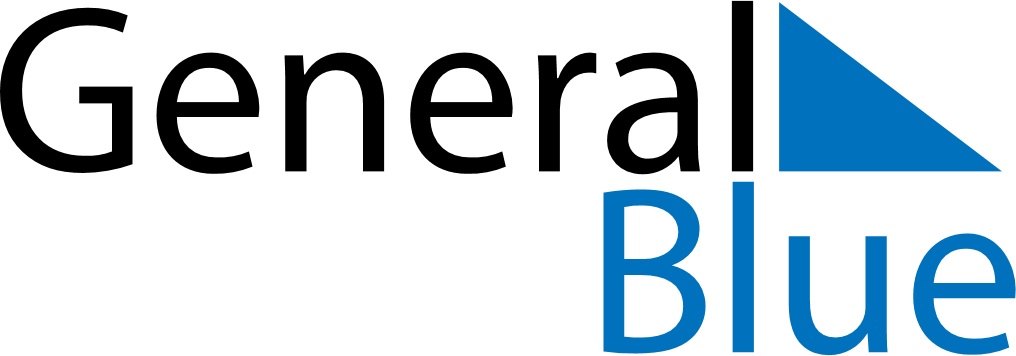 February 2022February 2022February 2022February 2022February 2022February 2022Svalbard and Jan MayenSvalbard and Jan MayenSvalbard and Jan MayenSvalbard and Jan MayenSvalbard and Jan MayenSvalbard and Jan MayenSundayMondayTuesdayWednesdayThursdayFridaySaturday12345678910111213141516171819Mother’s Day202122232425262728CarnivalNOTES